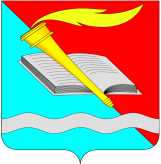 РОССИЙСКАЯ ФЕДЕРАЦИЯСОВЕТ  ФУРМАНОВСКОГО МУНИЦИПАЛЬНОГО РАЙОНА
ИВАНОВСКОЙ ОБЛАСТИРЕШЕНИЕот 24 ноября 2022 года                                                                                                     № 106 г. ФурмановОб освобождении от обязанности перечисления части прибыли в бюджет Фурмановского муниципального района, остающейся после уплаты налогов и иных обязательных платежей,  муниципального унитарного предприятия жилищно-коммунального хозяйства Фурмановского муниципального района В соответствии со статьей 17 Федерального закона от 14.11.2002 № 161-ФЗ «О государственных и муниципальных унитарных предприятиях», со статьей 41 Устава Фурмановского муниципального района, утвержденного Решением Фурмановского районного Совета от 15.09.2010 N 61, Решением Совета Фурмановского муниципального района от 14.09.2017 № 92 «О части прибыли муниципальных унитарных предприятий Фурмановского муниципального района, остающейся после уплаты налогов и иных обязательных платежей, перечисляемой в бюджет Фурмановского муниципального района», на основании заявления муниципального унитарного предприятия жилищно-коммунального хозяйства Фурмановского муниципального района от 10.11.2022 №327, Совет Фурмановского муниципального района РЕШИЛ:1. Освободить муниципальное унитарное предприятие жилищно-коммунального хозяйства Фурмановского муниципального района от перечисления в бюджет Фурмановского муниципального района части прибыли, остающейся в его распоряжении после уплаты налогов и иных обязательных платежей, по итогам деятельности за 2021 год в размере 94,0 тыс. руб., с условием направления высвобождающихся средств на ремонтные работы по замене насоса GRUNDFOS SEV.80.80.15.450D.Q в канализационной насосной станции по адресу: г. Фурманов,                 ул. Колосова, у дома №2. 2. Настоящее Решение вступает в силу со дня его принятия.3.Опубликовать Решение в «Вестнике администрации Фурмановского муниципального района и Совета Фурмановского муниципального района» и разместить на официальном сайте Администрации Фурмановского муниципального района (www.furmanov.su) в информационно-телекоммуникационной сети «Интернет».Глава Фурмановского муниципального районаП.Н. КолесниковПредседатель Совета Фурмановского муниципального района                                     Г.В. Жаренова